Београд, 	8. септембар 2020.Број:		137ШАХОВСКИМ КЛУБОВИМАПРВЕ ЛИГЕ СРБИЈЕ ЗА МУШКАРЦЕ И ЖЕНЕ ЗА 2020. ГОДИНУПоштовани,Састанак са овлашћеним представницима клубове Прве мушке и женске Србије и извлачење турнирских бројева обавиће се у четвртак 10. септембра 2020. године у Београду, у просторијама Савеза, са почетком у 11,00 часова за клубове Прве мушке лиге односно у 12,00 часова за клубове Прве женске лиге Србије.У случају спречености молимо вас да благовремено обавестите канцаларију Савеза или овластите лице које ће представљати ваш клуб на извлачењу бројева. У противном број ће извући присутно службено лице ШСС.Очекујући ваш долазак срдачно вас поздрављам,Миливоје Миливојевић, с.р.извршни секретар ШССПРВА ЛИГА СРБИЈЕ 2020 - МУШКАРЦИСЛОВЕН                        	Рума			ВЛАДИМИРЦИ			Владимирци	ЈЕЛИЦА ПЕП                       	Горачићи		ИТАКА                                	Београд		СПАРТАК                   		Суботица		НАФТАГАС				Елемир		НОВОСАДСКИ ШК              	Нови Сад		ЈУГОВИЋ                             	Каћ			МЛАДОСТ				Лучани		МЛАДОСТ				Нова Пазова	ПАРТИЗАН				Београд		ЦРВЕНА ЗВЕЗДА		Београд		ПРВА ЛИГА СРБИЈЕ 2020 - ЖЕНЕЈЕЛИЦА ПЕП	              			Горачићи		БАС                   					Београд		РАД 							Београд		РАДНИЧКИ 		         			Рудовци		ДШК ОСНОВАЦ					Ниш			ЈУГОВИЋ                            			Каћ			МЛАДОСТ                            			Лучани		ЗЛАТАР                         			Нова Варош	СОМБОРСКИ ШК 	         			Сомбор		СИРМИУМ АKAДЕМИЈА ДОСИТЕЈ	С. Митровица	ЦРВЕНА ЗВЕЗДА				Београд		ВШК 2005.						Ваљево		ШАХОВСКИ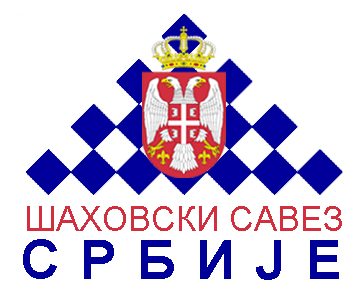 БеоградШАХОВСКИНушићева 25/IIСАВЕЗТел 0113222447САВЕЗФакс 0113222448СРБИЈEe-mail:serbiacf@verat.netСРБИЈEwww.serbiachess.net